                                                The Original Congregational Church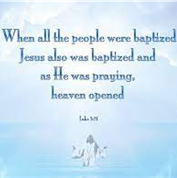 United Church of Christ  	Sunday, January 9, 2022 10amBaptism of the Lord                         Covid-19Please follow recommended public health advisories.Masking and social distancing required.Thank you for your thoughtfulness and care for everyone’s well-being.				                    Order of WorshipPRELUDEGREETINGLeader:  The grace of our Lord Jesus Christ and the love of God and the fellowship of the Holy Spirit be with you all.People:  And also with you.LIFE OF THE CHURCHNotices for the program, ministries and people of the church are shared.CALL TO WORSHIPLeader:  Shall we gather where angel feet have trod?People:  Shall we gather by the crystal tide?Leader:  Yes, soon we shall reach the shining river!People:  We worship with the saints at God’s beautiful river.*OPENING HYMN No. 608             Shall We Gather at the River GATHERING PRAYERLeader:  God of Peace and Light, we gather at your river which flows from the throne of your love and compassion. In the darkest time of the year we look to your light to guide us.  Where we have strayed from your path, we pray that you return us to the way that will lead us home again.  Grant that we may lay our burdens down and receive the grace that comes from your Holy Spirit. Amen. THE LORD’S PRAYER all versions are welcomed in the SpiritOur Father, who art in heaven, hallowed be thy name.  Thy kingdom come.  Thy will be done on earth as it is in heaven.  Give us this day our daily bread.  And forgive us our debts, as we forgive our debtors.  And lead us not into temptation, but deliver us from evil.  For thine is the kingdom, and the power, and the glory, forever and ever.  Amen.                             		                                                *All who are able please stand           				                                      (1)RESPONSIVE READING from Psalm 29Leader:  Ascribe to the Lord glory and strength.People:  Bow down to the Lord, majestic in holiness.Leader:  The voice of the Lord is over the waters.People:  The God of glory thunders.Leader:  The voice of the Lord is power.People:  The voice of the Lord breaks the cedars.Leader:  The voice of the Lord kindles flames of fire.People:  The Lord convulses the wilderness.Leader:  The hinds will calf, the people run like a wild ox.People:  While all in the temple will say, “Glory!”Leader:  May the Lord grant strength to the people.People:  May the Lord bestow well-being on the people. *ACT OF PRAISE No. 36 Glory be to the Father, and to the Son, and to the Holy Ghost; as it was in the beginning, is now, and ever shall be, world without end.  Amen.  Amen.  SCRIPTURE READINGIsaiah 40:3-5, 10-11 “The Glory of the Lord Shall be Revealed”See, the Lord God comes with might, God’s arm will rule, and recompense before the Lord.  God will feed the flock like a shepherd; and will gather the lambs in the arms, and carry them in the bosom, and gently lead the mother sheep.”ANTHEMSCRIPTURE READINGLuke 3:4-8, 10-11, 15-16, 21-22 “John the Baptist Proclaims”And the crowds asked John, “What then should we do?”  In reply he said to them, “Whoever has two coats must share with anyone who has none; and whoever has food must do likewise.”SERMON “What Should We Do?”*HYMN No. 220            Breathe on Me, Breath of God CALL TO PRAYERLeader:  Christ is with us.People:  Christ is in our midst.Leader:  Let us pray.SILENT PRAYERPRAYERS OF THE PEOPLECALL TO OFFERING & SERVICEThe voice of the Lord calls us to share all the gifts of grace!						         (2)OFFERTORY*DOXOLOGY No. 44Praise God from whom all blessings flow;Praise him, all creatures here below;Praise him above, ye heavenly host;Praise Father, Son, and Holy Ghost.  Amen. *PRAYER OF DEDICATIONDear God, we dedicate our gifts and service to your glory! Amen. *COMMISSIONING & CONNECTINGSend a blessing on your social media and contacts far and wide.Do the math. By faith:  1 ÷ 3 = a bigger One. *CLOSING HYMN No. 258          Morning Has Broken *SPOKEN BENEDICTION*BENEDICTION RESPONSE*POSTLUDE				     kThank you for being in worship with us this morning!We are glad to welcome you to the OCC.May God bless you in 2022 with all the gifts of the Spirit.LIFE OF THE CHURCHIN OUR PRAYERS…Lynnete Beaudro, for prayers of safety during her deployment.Muriel Beresford, for prayers of strength and health.  Cheryl Rowe, for prayers of continued healing.   Dick Shirley, for healing and a strong recouperation.  The Landin family, on the passing of June M. Landin, 85, after a long illness, in Hospice Care.  Due to Covid, services will be private.Today’s Flowers are dedicated to the Glory of GodTHANK YOU TO TODAY’S LITURGISTS:  Alice GeroTHANK YOU TO TODAY’S USHERS: THANK YOU TO TODAY’S COUNTERS:  THANK YOU TO TODAY’S GUEST MUSICIAN Emma Newton.2022 Spring Yard Sale...The 2022 spring yard sale is scheduled to be held on May 21st, 2022, from 8 am to noon. Donations may be dropped off in the Vestry starting January 7, 2022. Call Mike Foster if you need assistance. As usual, do not bring any clothes, books that aren’t in pristine condition, TVs, computers, large stereos, or large furniture.   HANDICAPPED ACCESSIBLITY at the OCC is available to anyone who is in need. The Fellowship Hall and Restrooms are accessible on the side of the building up the ramp.  For the Sanctuary, continue along the side of the building to the Vestry door, where inside there is a lift to the Sanctuary.  For more details, please speak with an usher or one of the facilities members.  AS the OPEN and AFFIRMING TASK TEAM continues its conversations with Church members to gain an understanding of an individual's feelings on the ONA topic, please do not hesitate to contact any one of the Team members: Charlotte Capone, Jenn Chace, Jane Claffey, Ned Ligon, Leesa Burke, Joan Mello and Walter Spencer.